Источник публикацииОфициальный интернет-портал правовой информации http://www.pravo.gov.ru, 02.04.2019"Собрание законодательства РФ", 08.04.2019, N 14 (ч. IV), ст. 1609Примечание к документуНазвание документаРаспоряжение Правительства РФ от 29.03.2019 N 571-р<Об утверждении Плана мероприятий по реализации инвестиционных проектов, реализуемых в составе комплексного инвестиционного проекта "Енисейская Сибирь">ПРАВИТЕЛЬСТВО РОССИЙСКОЙ ФЕДЕРАЦИИРАСПОРЯЖЕНИЕот 29 марта 2019 г. N 571-р1. В соответствии с указанием Президента Российской Федерации от 7 февраля 2018 г. N Пр-228 в целях активизации социально-экономического развития Красноярского края, Республики Хакасия и Республики Тыва, снятия инфраструктурных ограничений и ускорения экономического роста, увеличения налоговых поступлений в бюджеты бюджетной системы Российской Федерации, создания новых рабочих мест и роста реальных денежных доходов населения регионов Енисейской Сибири одобрить перечень инвестиционных проектов, реализуемых в составе комплексного инвестиционного проекта "Енисейская Сибирь", согласно приложению N 1 с последующим рассмотрением указанных инвестиционных проектов в рамках заседаний рабочей группы по содействию реализации новых инвестиционных проектов, образованной постановлением Правительства Российской Федерации от 15 сентября 2018 г. N 1093 "О рабочей группе по содействию реализации новых инвестиционных проектов".2. Утвердить план мероприятий по реализации инвестиционных проектов, реализуемых в составе комплексного инвестиционного проекта "Енисейская Сибирь", согласно приложению N 2.3. Минфину России, Минэкономразвития России, Минпромторгу России, Минтрансу России, Минэнерго России, Минсельхозу России, Минстрою России, Минприроды России, Минздраву России совместно с органами исполнительной власти Красноярского края, Республики Тыва, Республики Хакасия и заинтересованными организациями проработать в установленной сфере деятельности перечень инвестиционных проектов, указанный в пункте 1 настоящего распоряжения.Председатель ПравительстваРоссийской ФедерацииД.МЕДВЕДЕВПриложение N 1к распоряжению ПравительстваРоссийской Федерацииот 29 марта 2019 г. N 571-рПЕРЕЧЕНЬИНВЕСТИЦИОННЫХ ПРОЕКТОВ, РЕАЛИЗУЕМЫХ В СОСТАВЕ КОМПЛЕКСНОГОИНВЕСТИЦИОННОГО ПРОЕКТА "ЕНИСЕЙСКАЯ СИБИРЬ"1. Строительство новых добывающих мощностей и модернизация шахты "Заполярная" ("Южный кластер").2. Строительство Западно-Таймырского промышленного кластера по производству угольных концентратов из коксующихся углей.3. Создание и развитие особой экономической зоны промышленно-производственного типа "Красноярская технологическая долина" в соответствии с Федеральным законом "Об особых экономических зонах в Российской Федерации", в том числе:а) строительство завода по выпуску литых колесных дисков;б) создание производства плит из алюминиевых сплавов;в) создание производства широкого алюминиевого профиля окружностью до 750 мм для транспортного машиностроения и строительства;г) создание и развитие индустриального парка для сдачи в аренду готовых производственных помещений резидентам особой экономической зоны промышленно-производственного типа "Красноярская технологическая долина";д) создание производства рондолей для последующего производства упаковки для бытовой химии, косметической продукции;е) создание производства широкой алюминиевой ленты (листа) мощностью 30000 тонн в год методом бесслитковой прокатки;ж) создание продукции бытового назначения из алюминия.4. Создание международного транспортно-логистического и производственного хаба на базе аэропортов Красноярск и Черемшанка.5. Развитие Ангаро-Енисейского экономического района, в том числе:а) строительство автодорожного моста через р. Енисей в районе пос. Высокогорский в Енисейском районе Красноярского края;б) развитие золотодобычных предприятий;в) освоение Боголюбовского, Удерейского и Горевского месторождений;г) строительство целлюлозно-бумажного комбината в Красноярском крае;д) модернизация деревообрабатывающего производства.6. Строительство на территории агропромышленного парка "Сибирь" (Шарыповский район Красноярского края) круглогодичного тепличного комбината по выращиванию овощей в закрытом грунте и завода по глубокой переработке зерна.7. Строительство на р. Ангара в Красноярском крае новой гидроэлектростанции мощностью 600 - 1200 МВт в соответствии со сроками и расположением, которые предусмотрены Генеральной схемой размещения объектов электроэнергетики до 2035 года, утвержденной распоряжением Правительства Российской Федерации от 9 июня 2017 г. N 1209-р.8. Развитие системы теплоснабжения г. Красноярска, включая оптимизацию структуры теплоснабжения.9. Разработка и обустройство Пайяхской группы месторождений и строительство морского терминала "Порт бухта Север".10. Строительство лесопромышленного комплекса в Богучанском районе Красноярского края и сопутствующих объектов железнодорожной инфраструктуры.11. Освоение Бейского каменноугольного месторождения, в том числе первоочередных участков Юго-Восточный Кирбинский и Северо-Западный Кирбинский.12. Увеличение пропускной способности участка Артышта - Междуреченск - Тайшет.13. Поддержание проектной мощности обогатительной фабрики общества с ограниченной ответственностью "СУЭК-Хакасия".14. Увеличение производственной мощности участка "Абаканский" разреза "Черногорский" общества с ограниченной ответственностью "СУЭК-Хакасия" до 2 млн. тонн угля в год.15. Поддержание производственной мощности общества с ограниченной ответственностью "СУЭК-Хакасия" разреза "Черногорский" до 7 млн. тонн угля в год.16. Создание железнодорожной и автодорожной инфраструктуры Бейского угольного месторождения.17. Строительство автомобильной дороги (транспортного коридора) Абакан - Бийск.18. Развитие и модернизация завода акционерного общества "РУСАЛ САЯНАЛ".19. Строительство углеобогатительного комплекса на базе освоения участков Майрыхский и Бейский-Западный Бейского каменноугольного месторождения.20. Строительство железнодорожного перехода от Бейского каменноугольного месторождения к станции Хоных, станции Кирба со строительством железнодорожного моста через р. Абакан.21. Создание в Республике Хакасия оператора парка с применением инновационных вагонов для отгрузки угля с Бейского каменноугольного месторождения.22. Строительство железнодорожной линии Элегест - Кызыл - Курагино и освоение минерально-сырьевой базы Республики Тыва, в том числе:а) строительство горно-обогатительного комплекса на Элегестском месторождении;б) строительство объектов инфраструктуры железнодорожного транспорта общего пользования железнодорожной линии Элегест - Кызыл - Курагино;в) строительство угольного перегрузочного терминала в районе мыса Бурный.23. Создание компании - производителя батарейных металлов. Строительство горно-обогатительных комбинатов по очередям:а) на базе медно-порфирового месторождения Ак-Суг;б) на базе месторождений Кингашское и Верхнекингашское.24. Создание автотуристского кластера "Гостеприимная Тува":а) объект "Горнолыжный туристский комплекс "Тайга" в Республике Тыва";б) объект "Тувинская этническая деревня в Пий-Хемском районе Республики Тыва";в) объект "Туристский комплекс "Чагытай", Тандинский район Республики Тыва".25. Освоение Тарданского золоторудного месторождения.26. Создание трансграничного автомобильного коридора "Красноярск - Абакан - Кызыл - Хандагайты - Улангом - Ховд - Урумчи".27. Создание в непосредственной близости от автомобильного пункта пропуска Хандагайты таможенно-логистического терминала, сертифицированного склада временного хранения, топливно-заправочного склада, гостиницы, элеватора, предприятия по переработке шерсти и производству мясных полуфабрикатов.28. Многопрофильный медицинский центр в г. Кызыле.29. Многопрофильная стоматологическая поликлиника в г. Кызыле.30. Строительство угледобывающего комплекса на Межегейском месторождении Улуг-Хемского угольного бассейна.31. Придание аэропорту г. Кызыла статуса международного и открытие в нем международного пункта пропуска через государственную границу Российской Федерации.32. Создание молочно-товарного комплекса "Первомайский" в Боградском районе Республики Хакасия.Приложение N 2к распоряжению ПравительстваРоссийской Федерацииот 29 марта 2019 г. N 571-рПЛАНМЕРОПРИЯТИЙ ПО РЕАЛИЗАЦИИ ИНВЕСТИЦИОННЫХ ПРОЕКТОВ,РЕАЛИЗУЕМЫХ В СОСТАВЕ КОМПЛЕКСНОГО ИНВЕСТИЦИОННОГО ПРОЕКТА"ЕНИСЕЙСКАЯ СИБИРЬ"--------------------------------<1> Подготовка стратегии социально-экономического развития Ангаро-Енисейского макрорегиона осуществляется по решению Правительства Российской Федерации (в соответствии с частью 1 статьи 21 Федерального закона "О стратегическом планировании в Российской Федерации").<2> В пределах бюджетных ассигнований, предусмотренных на соответствующие национальные проекты (программы) и государственные программы Российской Федерации, с учетом возможности перераспределения бюджетных ассигнований, расходование которых по целевому назначению, предусмотренному федеральным законом о федеральном бюджете на соответствующий финансовый год и плановый период, не может быть обеспечено в установленные сроки.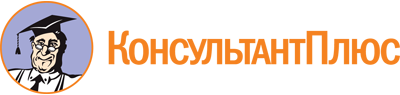 Распоряжение Правительства РФ от 29.03.2019 N 571-р
<Об утверждении Плана мероприятий по реализации инвестиционных проектов, реализуемых в составе комплексного инвестиционного проекта "Енисейская Сибирь">Документ предоставлен КонсультантПлюс

www.consultant.ru

Дата сохранения: 19.04.2023
 Наименование мероприятияВид документаОжидаемый результатСрокИсполнитель (соисполнители)I. Мероприятия по рассмотрению инвестиционных проектовI. Мероприятия по рассмотрению инвестиционных проектовI. Мероприятия по рассмотрению инвестиционных проектовI. Мероприятия по рассмотрению инвестиционных проектовI. Мероприятия по рассмотрению инвестиционных проектов1. Подготовка и представление предложений по реализации инвестиционных проектов, входящих в комплексный инвестиционный проект "Енисейская Сибирь", для рассмотрения в рамках деятельности рабочей группы по содействию реализации новых инвестиционных проектов (далее соответственно - комплексный инвестиционный план, рабочая группа)письмо Правительства Красноярского края, Правительства Республики Тыва, Правительства Республики Хакасия и заинтересованных инвесторовинформация о параметрах инвестиционных проектов, включающая технико-экономические и финансовые показатели, представлена в Минфин России для последующего рассмотрения рабочей группоймарт 2019 г.,далее - ежемесячноПравительство Красноярского края,Правительство Республики Тыва,Правительство Республики Хакасия,заинтересованные инвесторы2. Проведение заседания в рамках деятельности рабочей группы для рассмотрения проектов в рамках реализации комплексного инвестиционного планапротокол рабочей группыв рамках деятельности рабочей группы рассмотрены инвестиционные проекты в рамках комплексного инвестиционного плана и определены оптимальные условия реализации проектовапрель 2019 г.,далее - ежеквартальноМинфин России,заинтересованные федеральные органы исполнительной власти,Правительство Красноярского края,Правительство Республики Тыва,Правительство Республики Хакасия,заинтересованные инвесторы3. Доклад рабочей группы в Правительство Российской Федерации о результатах рассмотрения инвестиционных проектовдоклад в Правительство Российской Федерациив Правительство Российской Федерации направлен доклад о результатах рассмотрения инвестиционных проектов комплексного инвестиционного планамай 2019 г.,далее - ежеквартальноМинфин РоссииII. Учет комплексного инвестиционного плана в стратегии социально-экономического развития Ангаро-Енисейского макрорегиона <1> и национальных проектахII. Учет комплексного инвестиционного плана в стратегии социально-экономического развития Ангаро-Енисейского макрорегиона <1> и национальных проектахII. Учет комплексного инвестиционного плана в стратегии социально-экономического развития Ангаро-Енисейского макрорегиона <1> и национальных проектахII. Учет комплексного инвестиционного плана в стратегии социально-экономического развития Ангаро-Енисейского макрорегиона <1> и национальных проектахII. Учет комплексного инвестиционного плана в стратегии социально-экономического развития Ангаро-Енисейского макрорегиона <1> и национальных проектах4. Утверждение стратегии социально-экономического развития Ангаро-Енисейского макрорегионаакт Правительства Российской Федерацииразработана и утверждена стратегия социально-экономического развития Ангаро-Енисейского макрорегиона с учетом реализации инвестиционных проектов комплексного инвестиционного плана, одобренных рабочей группойдекабрь 2019 г.Минэкономразвития России,Правительство Красноярского края,Правительство Республики Тыва,Правительство Республики Хакасия,Сибирское отделение Российской академии наук,заинтересованные федеральные органы исполнительной власти в соответствии со сферами ведения5. Учет комплексного инвестиционного плана в национальных проектах (программах), государственных программах и комплексном плане модернизации и расширения магистральной инфраструктуры <2>паспорт федерального проекта,акты Правительства Российской Федерации (при необходимости)мероприятия, способствующие реализации одобренных в рамках деятельности рабочей группы инвестиционных проектов комплексного инвестиционного плана, с указанием их финансового обеспечения с учетом предусмотренных законодательством Российской Федерации обязанностей по оплате инвестором строительства сопутствующей инфраструктуры для реализации принятых рабочей группой решений по предоставляемым мерам государственной поддержки включены в соответствующие федеральные проекты, государственные программы, а также в комплексный план модернизации и расширения магистральной инфраструктуры при условии соблюдения порядка внесения изменений в указанный планавгуст 2019 г.,далее - по мере необходимостируководители национальных проектов (программ),Минфин России,Минэкономразвития России,Минтранс РоссииIII. Обеспечение формирования и реализации комплексного инвестиционного планаIII. Обеспечение формирования и реализации комплексного инвестиционного планаIII. Обеспечение формирования и реализации комплексного инвестиционного планаIII. Обеспечение формирования и реализации комплексного инвестиционного планаIII. Обеспечение формирования и реализации комплексного инвестиционного плана6. Создание стратегического комитета по реализации комплексного инвестиционного планадокументы о создании (регистрации) стратегического комитетасоздан стратегический комитетмарт 2019 г.Правительство Красноярского края,Правительство Республики Тыва,Правительство Республики Хакасия,Минэкономразвития России7. Формирование предложений по плану реализации и необходимым мероприятиям поддержки инвестиционных проектов в составе комплексного инвестиционного плана в субъектах Российской Федерацииакты субъектов Российской Федерацииутверждены планы реализации и мероприятия по поддержке инвестиционных проектов в составе комплексного инвестиционного планаапрель 2019 г.Правительство Красноярского края,Правительство Республики Тыва,Правительство Республики Хакасия8. Разработка предложений по механизму управления реализацией комплексного инвестиционного планадоклад в Правительство Российской Федерацииподготовлены предложения по механизму управления реализацией комплексного инвестиционного плана, в том числе при необходимости по концепции создания корпорации развития Енисейской Сибири, и проекты нормативных правовых актов, необходимых для реализации комплексного инвестиционного планаиюнь 2019 г.Правительство Красноярского края,Правительство Республики Тыва,Правительство Республики Хакасия9. Проведение регулярного мониторинга реализации комплексного инвестиционного планадоклад в Правительство Российской Федерацииоценка хода реализации комплексного инвестиционного плана, в том числе промежуточные результаты, предложения и рекомендациииюнь 2019 г.,далее - 1 раз в кварталПравительство Красноярского края,Правительство Республики Тыва,Правительство Республики Хакасия10. Формирование необходимых налоговых условий в субъектах Российской Федерациидоклад в Правительство Российской Федерациив рамках деятельности рабочей группы рассмотрены предложения по формированию налоговых условий, необходимые налоговые льготы признаны эффективныминоябрь 2019 г.Минфин России,Минэкономразвития России,Правительство Красноярского края,Правительство Республики Тыва,Правительство Республики Хакасия11. Формирование механизма возвратного налогового финансирования комплексных инвестиционных проектовпостановление Правительства Российской Федерациивнесены изменения в постановление Правительства Российской Федерации от 30 октября 2014 г. N 1119 "Об отборе субъектов Российской Федерации, имеющих право на получение государственной поддержки в форме субсидий на возмещение затрат на создание, модернизацию и (или) реконструкцию объектов инфраструктуры индустриальных парков, промышленных технопарков и технопарков в сфере высоких технологий", предусматривающие предоставление возвратного налогового финансирования при строительстве инфраструктуры в рамках реализации комплексного инвестиционного плананоябрь 2019 г.Минфин России,Минэкономразвития России